Staatliche Realschule Hilpoltstein					Anmeldeblatt zur Aufnahme in die 5. Jahrgangsstufe			 	    Schüler/SchülerinErziehungsberechtigte/rSorgerecht bei getrennt lebenden ElternSchulische InformationenNachmittagsbetreuung:Hiermit melde ich mein Kind verbindlich an. ____________________________     _______________________________________________(Ort, Datum)					(Unterschrift d. Erziehungsberechtigten)Dieser Abschnitt wird von der Schule ausgefülltBemerkungen:Nachname		Nachname		Nachname		Vorname(n)Vorname(n)Vorname(n)Vorname(n)Vorname(n)Geschlecht m       w    divGeschlecht m       w    divGeburtsdatumGeburtsdatumGeburtsdatumGeburtsortGeburtsortGeburtsortStaatsangehörigkeitGeburtslandGeburtslandGeburtslandGeburtslandGeburtslandZuzugsdatumMutterspracheReligionsunterricht Kath.     Ev.       Eth.Religionsunterricht Kath.     Ev.       Eth.Religionsunterricht Kath.     Ev.       Eth.Religionsunterricht Kath.     Ev.       Eth.ReligionszugehörigkeitReligionszugehörigkeitReligionszugehörigkeitReligionszugehörigkeitProfilklasse (1. Wahl) Forscher   Kreativ	 MountainbikeProfilklasse (1. Wahl) Forscher   Kreativ	 MountainbikeProfilklasse (1. Wahl) Forscher   Kreativ	 MountainbikeProfilklasse (1. Wahl) Forscher   Kreativ	 MountainbikeProfilklasse (1. Wahl) Forscher   Kreativ	 MountainbikeProfilklasse (1. Wahl) Forscher   Kreativ	 MountainbikeProfilklasse (1. Wahl) Forscher   Kreativ	 MountainbikeProfilklasse (1. Wahl) Forscher   Kreativ	 MountainbikeProfilklasse (2. Wahl; falls 1. Wahl nicht zustande kommt) Forscher   Kreativ	 MountainbikeProfilklasse (2. Wahl; falls 1. Wahl nicht zustande kommt) Forscher   Kreativ	 MountainbikeProfilklasse (2. Wahl; falls 1. Wahl nicht zustande kommt) Forscher   Kreativ	 MountainbikeProfilklasse (2. Wahl; falls 1. Wahl nicht zustande kommt) Forscher   Kreativ	 MountainbikeProfilklasse (2. Wahl; falls 1. Wahl nicht zustande kommt) Forscher   Kreativ	 MountainbikeProfilklasse (2. Wahl; falls 1. Wahl nicht zustande kommt) Forscher   Kreativ	 MountainbikeProfilklasse (2. Wahl; falls 1. Wahl nicht zustande kommt) Forscher   Kreativ	 MountainbikeProfilklasse (2. Wahl; falls 1. Wahl nicht zustande kommt) Forscher   Kreativ	 MountainbikeMutter: Nachname, VornameMutter: Nachname, VornameMutter: Nachname, VornameMutter: Nachname, VornameVater: Nachname, VornameVater: Nachname, VornameVater: Nachname, VornameStraßeStraßeStraßeStraßeNur auszufüllen bei verschiedenen Adressen!StraßeNur auszufüllen bei verschiedenen Adressen!StraßeNur auszufüllen bei verschiedenen Adressen!StraßePostleitzahlPostleitzahlWohnort/OrtsteilWohnort/OrtsteilPostleitzahlWohnort/OrtsteilWohnort/OrtsteilTelefonTelefonTelefonTelefonTelefonTelefonTelefonE-Mail für ElternbriefeE-Mail für ElternbriefeE-Mail für ElternbriefeE-Mail für ElternbriefeE-Mail für ElternbriefeE-Mail für ElternbriefeE-Mail für Elternbriefe Vater   Mutter   Nachweis liegt vor beide   Einverständnis liegt vorEintrittsdatum in die GrundschuleEintrittsdatum in die GrundschuleEintrittsdatum in die GrundschuleHerkunftsschuleSchulartJahrgangsstufe Lese-Rechtschreibstörung	 Rechtschreibstörung					         Lesestörung Nachweis liegt vor Lese-Rechtschreibstörung	 Rechtschreibstörung					         Lesestörung Nachweis liegt vor Lese-Rechtschreibstörung	 Rechtschreibstörung					         Lesestörung Nachweis liegt vorBesondere Hinweise (Allergien, …):      Besondere Hinweise (Allergien, …):      Besondere Hinweise (Allergien, …):       Ganztagesbetreuung              Noten im Übertritts-/Jahreszeugnis:   D:  	M:  	      (bei GS) HSU:   Eignung:  geeignet (GS bis 2,67; MS bis 2,5)                  Probeunterricht (GS ab 3,0)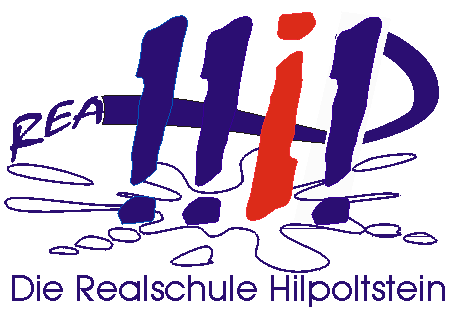 